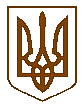 УКРАЇНАБілокриницька   сільська   радаРівненського   району    Рівненської    областіВ И К О Н А В Ч И Й       К О М І Т Е ТПРОЕКТ   РІШЕННЯвід  02 липня  2019  року                                                                           №                                           Про дозвіл на газифікаціюсадового будинку	Розглянувши  заяву гр. Іванюти Олени Миколаївни  про дозвіл на газифікацію садового будинку в садовому масиві «Криниченька»  №1, земельна ділянка № 72 на території Білокриницької сільської ради, Рівненського району Рівненської області, керуючись ст. 30 Закону України «Про місце самоврядування в Україні», виконавчий комітет Білокриницької сільської радиВ И Р І Ш И В :Дати дозвіл на газифікацію садового будинку гр. Іванюті О.М.  в  садовому масиві «Криниченька» №1, земельна ділянка № 72 на території Білокриницької сільської ради, Рівненського району, Рівненської області .Зобов’язати гр. Іванюту О.М.  виготовити відповідну проектну документацію та погодити її згідно чинного законодавства.Після будівництва газопроводів передати їх безкоштовно на баланс ПАТ «Рівнегаз Збут».Сільський голова                                                                                      Т. Гончарук